Положение о совете кураторов ПК-02.21-2023Санкт-Петербург2023Общие положенияНастоящее положение составлено на основании:Федерального закона от 29 декабря 2012 г. N 273-ФЗ "Об образовании в Российской Федерации" (последняя редакция);Приказа Министерства труда и социальной защиты Российской Федерации от 08.09.2015 № 608 н «Об утверждении профессионального стандарта «Педагог профессионального обучения, профессионального образования и дополнительного профессионального образования»» (последняя редакция);  Приказа Министерства образования и науки РФ от 12 мая 2014 г. N 502 "Об утверждении федерального государственного образовательного стандарта среднего профессионального образования по специальности 34.02.01 Сестринское дело";Приказа Минпросвещения России от 04.07.2022 N 527 "Об утверждении федерального государственного образовательного стандарта среднего профессионального образования по специальности 34.02.01 Сестринское дело"Приказа Министерства образования и науки РФ от 12 мая 2014 г. N 514 "Об утверждении федерального государственного образовательного стандарта среднего профессионального образования по специальности 31.02.01 Лечебное дело"; Приказа Министерства просвещения Российской Федерации от 04.07.2022 № 526 "Об утверждении федерального государственного образовательного стандарта среднего профессионального образования по специальности 31.02.01 Лечебное дело"Приказа Министерства просвещения Российской Федерации от 24.08.2022 № 762 "Об утверждении Порядка организации и осуществления образовательной деятельности по образовательным программам среднего профессионального образования"Устава и иных нормативно – локальных актов Санкт-Петербургского государственного бюджетного образовательного учреждения среднего профессионального образования «Медицинский колледж № 1» (далее - Колледж).1.2. Совет кураторов (далее — Совет) является совещательным и консультативным органом.1.3. Целью работы Совета является объединение коллектива кураторов для эффективной организации и совершенствования учебно-воспитательного процесса в курируемых ими группах в соответствии с требованиями федеральных государственных образовательных стандартов среднего профессионального образования, организации сотрудничества и взаимопомощи в решении проблем воспитательного характера.1.4. Руководителем Совета является заведующий отделом по воспитательной работе.1.5. Заседания Совета могут проводиться полным составом в тех случаях, когда должны участвовать все кураторы при обсуждении проблем и мероприятий касающихся групп колледжа.1.6. Плановые заседания Совета проводятся 1 раз в два месяца.1.7. По вопросам, обсуждаемым на заседании Совета, выносятся решения с указанием сроков исполнения и лиц, ответственных за исполнение.1.8. Решения Совета принимаются простым большинством голосов и доводятся до сведения   всех заинтересованных лиц.2.Цели и задачи деятельности Совета кураторов2.1. Совет кураторов - это объединение кураторов всех учебных групп, создаваемое с целью методического обеспечения воспитательного процесса, исследования его эффективности, повышения профессионального мастерства педагогов.2.2. Задачи деятельности Совета кураторов:повышение теоретического, научно-методического уровня подготовки кураторов по вопросам психологии и педагогики воспитательной работы;организация программно-методического сопровождения воспитательной работы в группе и колледже, способствующей повышению ее эффективности;обеспечение выполнения единых подходов к воспитанию обучающихся;информирование о нормативно-правовой базе, регулирующей работу кураторов, в рамках модернизации образования;формирование мотивационной сферы педагогов в целях совершенствованияпрофессиональной компетенции;обобщение, систематизация и распространение передового педагогического опыта;вооружение кураторов современными воспитательными технологиями и знанием современных форм и методов работы;координация планирования, организации и педагогического анализавоспитательных мероприятий в студенческих коллективах;оценивание работы членов Совета, ходатайство перед администрацией колледжа о поощрении лучших кураторов.3.Функции Совета кураторов3.1. Аналитико-прогностическая функция, выражающаяся в осуществлении оценки качества оказания воспитательных услуг, разработке методик и инструментария выявления результативности воспитания, а также анализ:состояния воспитания в процессе обучения;создания дополнительного пространства для самореализации личности во внеурочноевремя;научно-методического обеспечения воспитательного процесса;формирования системы воспитания в колледже;организации социально-профилактической работы.3.2. Организационно-координирующая функция, выражающаяся в планировании и организации работы Совета кураторов:вынесение на рассмотрение администрацией колледжа инициатив по выбору приоритетных направлений развития системы воспитания в колледже;разработка и утверждение планов воспитательной работы, циклограмм деятельности кураторов, программ индивидуального развития;разработка методического сопровождения воспитательного процесса;определение и утверждение тематики работы творческих групп кураторов.3.3. Информационная функция, выражающаяся в информировании педагогических работников образовательного учреждения по вопросам:нормативного сопровождения деятельности куратора;методического сопровождения деятельности куратора;проведения внеурочных мероприятий.3.4. Методическая функция, выражающаяся в создании организационно-педагогических условий для совершенствования профессиональной компетентности членов Совета кураторов:оказание адресной методической помощи (групповые и индивидуальные консультации, наставничество, стажерская практика);организация методических выставок;разработка методических рекомендаций по приоритетным направлениям работы;подготовка творческих отчетов, мастер - классов, педагогических марафонов,педагогических чтений, семинаров;координация работы Совета кураторов с вышестоящими методическимислужбами.4. Права и ответственность Совета кураторов4.1. Права:выдвигать предложения об улучшении воспитательного процесса в колледже;вносить коррективы в работу Совета кураторов, Программу развития колледжа;обращаться за консультациями по проблемам воспитания к директору колледжа или заместителям директора;ходатайствовать перед администрацией колледжа о поощрении своих членов за успехи в работе;рекомендовать своим членам различные формы повышения педагогического мастерства за пределами колледжа;требовать от администрации колледжа своевременного обеспечения членов Совета кураторов всей необходимой нормативной, научно - методической литературой и документацией.4.2. Ответственность:за объективность анализа деятельности кураторов;за своевременную реализацию приоритетных направлений работы;за качественную разработку и проведение каждого мероприятия по плану работы Совета кураторов;за корректность обсуждаемых вопросов.5.Организация работы Совета кураторов5.1. Совет кураторов образовательного учреждения возглавляет заведующий отделом по воспитательной работе.5.2. План работы Совета кураторов утверждается сроком на один учебный год директором колледжа (в случае необходимости в него могут быть внесены коррективы). План Совета кураторов является частью годового плана работы колледжа. Заседание Совета кураторов проводятся 1 раз в два месяца. Заседания Совета кураторов протоколируются. Протоколирование заседаний Совета кураторов осуществляют секретари Совета кураторов.  Доклады, сообщения, сделанные на заседаниях Совета, конспекты разработок воспитательных мероприятий сдаются в его «методическую копилку», рекомендуются для публикаций в периодической печати.5.3. В конце учебного года анализ деятельности Совета представляется администрации колледжа.6.Функциональные обязанности руководителя Совета кураторов6.1. Руководитель Совета кураторов отвечает:за планирование, подготовку, проведение и анализ деятельности Совета кураторов;за пополнение «методической копилки куратора»;за своевременное составление документации о работе Совета и проведенных мероприятиях;за соблюдение принципов организации воспитательной работы;за выполнение кураторами их функциональных обязанностей;за повышение научно-методического уровня воспитательной работы;за совершенствование психолого-педагогической подготовки кураторов.6.2. Организует:взаимодействие кураторов - членов Совета кураторов между собой и с другими подразделениями колледжа;организует работу секретарей Совета кураторов;открытые мероприятия, семинары, конференции, заседания Совета в других формах;изучение, обобщение и использование на практике передового педагогического опыта работы кураторов;консультации по вопросам воспитательной работы кураторов.координирует планирование, организацию и педагогический анализ воспитательных мероприятий в учебных группах;содействует становлению и развитию системы воспитательной работы в группах, принимает участие в подготовке и проведении аттестации кураторов;участвует в научно-исследовательской, методической работе колледжа по вопросам воспитания, организует исследовательские (творческие) группы педагогов и курирует их деятельность.7.Документация и отчетность Совета кураторовСписок    членов Совета кураторов.Годовой план работы Совета кураторов.Протоколы заседаний.Инструктивно-методические документы, касающиеся воспитательной работы в группах и деятельности кураторов.Материалы «Методической копилки куратора».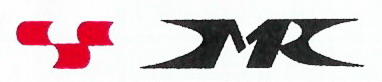 Комитет по здравоохранению Санкт-ПетербургаСанкт-Петербургское государственное бюджетное профессиональное образовательное учреждение «Медицинский колледж № 1»ПРИНЯТОНа заседании педагогического совета «_29_»_декабря_2022_ г.Введено в действие  приказом №_81-о_                                                                     «_30_»_декабря_2022_ г